HERINNERINGDatum: 		$f_datum$
Debiteurnummer: 	$cb_debiteurcode$
BTW nummer: 	$cb_btw_nummer$
Referentie: 		$cb_referentie$
Factuurnummer:	$f_code$We hebben gemerkt dat u uw factuur met factuurnummer $f_code$ nog niet heeft voldaan.Wij verzoeken u nogmaals vriendelijk het bedrag van €$f_totaal_incl_btw$ te voldoen binnen 14 dagen op rekeningnummer $eb_rekeningnummer$, t.n.v. $eb_naam$ onder vermelding van factuurnummer: $f_code$.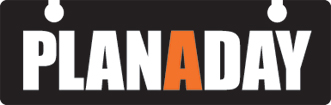 $eb_naam$
$eb_straat$ $eb_huisnummer$ $eb_huisnummer_ext$
$eb_postcode$ $eb_plaats$
$eb_telefoonnummer$
$eb_emailadres$$eb_naam$
$eb_straat$ $eb_huisnummer$ $eb_huisnummer_ext$
$eb_postcode$ $eb_plaats$
$eb_telefoonnummer$
$eb_emailadres$Aan:$cb_naam$
$cb_cp_naam$
$cb_straat$ $cb_huisnummer$ $cb_huisnummer_ext$
$cb_postcode$ $cb_plaats$$cb_naam$
$cb_cp_naam$
$cb_straat$ $cb_huisnummer$ $cb_huisnummer_ext$
$cb_postcode$ $cb_plaats$DatumAantalCodeOmschrijvingPrijs p/sBTWBedrag ex BTW$fr_datum$$fr_aantal$$fr_code$$fr_beschrijving$$fr_omschrijving$ € $fr_stukprijs$$fr_btw$€ $fr_bedrag$Totaal excl. BTW:€ $f_totaal_ex_btw$ 21% BTW:€ $f_btw_hoog_bedrag$ 9% BTW:€ $f_btw_laag_bedrag$______________________________________
______________________________________
______________________________________
Totaal incl. BTW:€ $f_totaal_incl_btw$ 